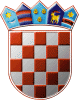       REPUBLIKA HRVATSKA                                                    BJELOVARSKO-BILOGORSKA                Ž U P A N I J A       OPĆINA ŠANDROVACJEDINSTVENI UPRAVNI ODJELKLASA:421-01/15-03/1URBROJ: 2123-05-03-15-1U Šandrovcu, 12.01.2015.PODACI O SPONZORSTVIMA I DONACIJAMA OPĆINE ŠANDROVAC od 1.01.2014. do 31.12.2014. GODINEJedinstveni upravni odjel općine ŠandrovacNavedeni podaci o sponzorstvima i donacijama odnose se na razdobljeod 1.01.2014. do 31.12.2014.g.I. ODGOJ I OBRAZOVANJEI. ODGOJ I OBRAZOVANJEI. ODGOJ I OBRAZOVANJEI. ODGOJ I OBRAZOVANJEI. ODGOJ I OBRAZOVANJEI. ODGOJ I OBRAZOVANJEI. ODGOJ I OBRAZOVANJEI. ODGOJ I OBRAZOVANJEStavka u proračunuNAZIVNAZIVNAZIVNAZIVOBRAZLOŽENJEPLANIRANIIZNOS U KUNAMAOSTVARENIIZNOS U KUNAMA37215Pomoći studentimaPomoći studentimaPomoći studentimaPomoći studentimaOdluka o isplati jednokratne novčane pomoći studentima sa područja Općine Šandrovac u 2014. god (KLASA:604-01/13-01/1,URBROJ:2123-05-01-13-1 od 6.12.2013.20.000,0019.000,0037217Pomoći novorođenčadiPomoći novorođenčadiPomoći novorođenčadiPomoći novorođenčadiOdluku o jednokratnoj pomoći za opremu novorođenog djeteta u obitelji na području Općine Šandrovac u 2014. g. (KLASA: 510-01/13-01/1, URBROJ: 2123-05-01-13-1 od 6.12.2013.24.000,0026.000,0037221Sufinanciranje cijene prijevoza učenicima srednjih školaSufinanciranje cijene prijevoza učenicima srednjih školaSufinanciranje cijene prijevoza učenicima srednjih školaSufinanciranje cijene prijevoza učenicima srednjih školaČazmatrans d.o.o.28.000,0027.961,5037224  Sufinanciranje školskih kuhinjaSufinanciranje školskih kuhinjaSufinanciranje školskih kuhinjaSufinanciranje školskih kuhinjaOsnovna škola Veliko Trojstvo - Područna škola Šandrovac13.000,0011.828,00 37224  Sufinanciranje školskih kuhinjaSufinanciranje školskih kuhinjaSufinanciranje školskih kuhinjaSufinanciranje školskih kuhinjaOsnovna škola Velika Pisanica- Područna škola Lasovac13.000,0011.828,00 381193Mala škola Mala škola Mala škola Mala škola Plaće zaposlenicima, sredstva za rad, oprema, izleti i dr.25.000,0025.487,61381194Darovi za sv. Nikolu za 2013.gDarovi za sv. Nikolu za 2013.gDarovi za sv. Nikolu za 2013.gDarovi za sv. Nikolu za 2013.g4.060,004.053,8938229Kapitalne donacije Osnovnom školstvuKapitalne donacije Osnovnom školstvuKapitalne donacije Osnovnom školstvuKapitalne donacije Osnovnom školstvuOsnovna škola Veliko Trojstvo - Područna škola Šandrovac6.500,003.105,8538229Kapitalne donacije Osnovnom školstvuKapitalne donacije Osnovnom školstvuKapitalne donacije Osnovnom školstvuKapitalne donacije Osnovnom školstvuOsnovna škola Velika Pisanica- Područna škola Lasovac6.500,003.105,85II. UDRUGE OPĆINE ŠANDROVACII. UDRUGE OPĆINE ŠANDROVACII. UDRUGE OPĆINE ŠANDROVACII. UDRUGE OPĆINE ŠANDROVACII. UDRUGE OPĆINE ŠANDROVACII. UDRUGE OPĆINE ŠANDROVACII. UDRUGE OPĆINE ŠANDROVACII. UDRUGE OPĆINE ŠANDROVACStavka u proračunu               NAZIV               NAZIV               NAZIV               NAZIVOBRAZLOŽENJEPLANIRANIIZNOS U KUNAMAOSTVARENIIZNOS U KUNAMA381141KUD ŠANDROVACKUD ŠANDROVACKUD ŠANDROVACKUD ŠANDROVAC15.000,0013.000,00381142Lovačka Udruga „Lane“ ŠandrovacLovačka Udruga „Lane“ ŠandrovacLovačka Udruga „Lane“ ŠandrovacLovačka Udruga „Lane“ Šandrovac5.000,005.000,00381143Športsko – ribolovna udruga općine Šandrovac „Gradina“Športsko – ribolovna udruga općine Šandrovac „Gradina“Športsko – ribolovna udruga općine Šandrovac „Gradina“Športsko – ribolovna udruga općine Šandrovac „Gradina“3.000,002.000,00381144Udruge vinogradaraOpćine ŠandrovacUdruge vinogradaraOpćine ŠandrovacUdruge vinogradaraOpćine ŠandrovacUdruge vinogradaraOpćine ŠandrovacŠandrovac9.000,003.500,00381144Udruge vinogradaraOpćine ŠandrovacUdruge vinogradaraOpćine ŠandrovacUdruge vinogradaraOpćine ŠandrovacUdruge vinogradaraOpćine ŠandrovacPupelica9.000,004.000,00381144Udruge vinogradaraOpćine ŠandrovacUdruge vinogradaraOpćine ŠandrovacUdruge vinogradaraOpćine ŠandrovacUdruge vinogradaraOpćine ŠandrovacŠašanjevac9.000,001.500,00381147Udruga umirovljenika Općine ŠandrovacUdruga umirovljenika Općine ŠandrovacUdruga umirovljenika Općine ŠandrovacUdruga umirovljenika Općine Šandrovac5.000,003.000,00381149Udruge branitelja Udruge branitelja Udruge branitelja Udruge branitelja UDVDR RH Klub“Jozo Petak“ 5.000,005.000,00381149Udruge branitelja Udruge branitelja Udruge branitelja Udruge branitelja Klub hrvatskih branitelja liječenih od PTSP-a Šandrovac5.000,005.000,003811410Konjička udruga „KONJI VRANI“Konjička udruga „KONJI VRANI“Konjička udruga „KONJI VRANI“Konjička udruga „KONJI VRANI“10.000,0010.000,00381151Šandrovački nogometni klub Šandrovački nogometni klub Šandrovački nogometni klub Šandrovački nogometni klub 45.000,0042.500,00381191Vatrogasna zajednica Općine ŠandrovacVatrogasna zajednica Općine ŠandrovacVatrogasna zajednica Općine ŠandrovacVatrogasna zajednica Općine Šandrovac30.000,0030.000,00381197Hrvatska gorska služba spašavanjaHrvatska gorska služba spašavanjaHrvatska gorska služba spašavanjaHrvatska gorska služba spašavanja2.000,000,00III. STRANKE NA PODRUČJU OPĆINE ŠANDROVACIII. STRANKE NA PODRUČJU OPĆINE ŠANDROVACIII. STRANKE NA PODRUČJU OPĆINE ŠANDROVACIII. STRANKE NA PODRUČJU OPĆINE ŠANDROVACIII. STRANKE NA PODRUČJU OPĆINE ŠANDROVACIII. STRANKE NA PODRUČJU OPĆINE ŠANDROVACIII. STRANKE NA PODRUČJU OPĆINE ŠANDROVACIII. STRANKE NA PODRUČJU OPĆINE ŠANDROVACIII. STRANKE NA PODRUČJU OPĆINE ŠANDROVACStavka u proračunuStavka u proračunuStavka u proračunuNAZIVNAZIVOBRAZLOŽENJEPLANIRANI IZNOS U KUNAMAOSTVARENIIZNOS U KUNAMAOSTVARENIIZNOS U KUNAMA381148381148381148StrankeStrankeHrvatska seljačka stranka HSS6.000,000,000,00381148381148381148StrankeStrankeHrvatska demokratska zajednica4.000,002.000,002.000,00381148381148381148StrankeStrankeSocijaldemokratska partija SDP1.000,000,000,00IV. SUBVENCIJE TRGOVAČKIM DRUŠTVIMA U JAVNOM SEKTORUIV. SUBVENCIJE TRGOVAČKIM DRUŠTVIMA U JAVNOM SEKTORUIV. SUBVENCIJE TRGOVAČKIM DRUŠTVIMA U JAVNOM SEKTORUIV. SUBVENCIJE TRGOVAČKIM DRUŠTVIMA U JAVNOM SEKTORUIV. SUBVENCIJE TRGOVAČKIM DRUŠTVIMA U JAVNOM SEKTORUIV. SUBVENCIJE TRGOVAČKIM DRUŠTVIMA U JAVNOM SEKTORUIV. SUBVENCIJE TRGOVAČKIM DRUŠTVIMA U JAVNOM SEKTORUIV. SUBVENCIJE TRGOVAČKIM DRUŠTVIMA U JAVNOM SEKTORUIV. SUBVENCIJE TRGOVAČKIM DRUŠTVIMA U JAVNOM SEKTORUStavka u proračunuStavka u proračunuStavka u proračunuNAZIVNAZIVOBRAZLOŽENJEPLANIRANI IZNOS U KUNAMAOSTVARENIIZNOS U KUNAMAOSTVARENIIZNOS U KUNAMA351213512135121Subvencije - Šandroprom d.o.o.Subvencije - Šandroprom d.o.o.tek.i inv.održavanje bazena 4.800,004.791,674.791,67V. TEKUĆE DONACIJE –DOM ZA STARE I NEMOĆNE OSOBEŠANDROVACV. TEKUĆE DONACIJE –DOM ZA STARE I NEMOĆNE OSOBEŠANDROVACV. TEKUĆE DONACIJE –DOM ZA STARE I NEMOĆNE OSOBEŠANDROVACV. TEKUĆE DONACIJE –DOM ZA STARE I NEMOĆNE OSOBEŠANDROVACV. TEKUĆE DONACIJE –DOM ZA STARE I NEMOĆNE OSOBEŠANDROVACV. TEKUĆE DONACIJE –DOM ZA STARE I NEMOĆNE OSOBEŠANDROVACV. TEKUĆE DONACIJE –DOM ZA STARE I NEMOĆNE OSOBEŠANDROVACV. TEKUĆE DONACIJE –DOM ZA STARE I NEMOĆNE OSOBEŠANDROVACV. TEKUĆE DONACIJE –DOM ZA STARE I NEMOĆNE OSOBEŠANDROVACStavka u proračunuStavka u proračunuStavka u proračunuNAZIVNAZIVOBRAZLOŽENJEPLANIRANI IZNOS U KUNAMAOSTVARENIIZNOS U KUNAMAOSTVARENIIZNOS U KUNAMA381171381171381171Tek. pomoći korisnicima Doma za stare i nemoćne osobe ŠandrovacTek. pomoći korisnicima Doma za stare i nemoćne osobe ŠandrovacOdluka o kriterijima i načinu ostvarenja prava na dotiranje troškova smještaja u Domu za starije i nemoćne osobe Šandrovac u 2014.g., KLASA:  501-01/13-01/8, URBROJ: 2123-05-01-13-1 od 6.12.2013. g.188.000,00186.443,69186.443,69381172381172381172Tek.pom. za smještaj korisnika Doma za stare i nemoćne osobe Šandrovac -darov.nekret.Tek.pom. za smještaj korisnika Doma za stare i nemoćne osobe Šandrovac -darov.nekret.23.000,0022.538,8322.538,83381112381112381112DOM ZA STARE I NEMOĆNEDOM ZA STARE I NEMOĆNE-tekuće donacije110.000,00110.000,00110.000,00382111382111382111Dom za stare i nemoćne (prijenosi za Šandroprom)Dom za stare i nemoćne (prijenosi za Šandroprom)kapitalne donacije258.000,00257.597,24257.597,24VI. TEKUĆE DONACIJE –VJERSKE ZAJEDNICEVI. TEKUĆE DONACIJE –VJERSKE ZAJEDNICEVI. TEKUĆE DONACIJE –VJERSKE ZAJEDNICEVI. TEKUĆE DONACIJE –VJERSKE ZAJEDNICEVI. TEKUĆE DONACIJE –VJERSKE ZAJEDNICEVI. TEKUĆE DONACIJE –VJERSKE ZAJEDNICEVI. TEKUĆE DONACIJE –VJERSKE ZAJEDNICEVI. TEKUĆE DONACIJE –VJERSKE ZAJEDNICEVI. TEKUĆE DONACIJE –VJERSKE ZAJEDNICEStavka u proračunuStavka u proračunuStavka u proračunuNAZIVNAZIVOBRAZLOŽENJEPLANIRANI IZNOS U KUNAMAOSTVARENIIZNOS U KUNAMAOSTVARENIIZNOS U KUNAMA381123811238112Tek. donacije vjerskim zajednicamaTek. donacije vjerskim zajednicama0,000,000,00VII. DONACIJE GRAĐANIMA IZ PRORAČUNAVII. DONACIJE GRAĐANIMA IZ PRORAČUNAVII. DONACIJE GRAĐANIMA IZ PRORAČUNAVII. DONACIJE GRAĐANIMA IZ PRORAČUNAVII. DONACIJE GRAĐANIMA IZ PRORAČUNAVII. DONACIJE GRAĐANIMA IZ PRORAČUNAVII. DONACIJE GRAĐANIMA IZ PRORAČUNAVII. DONACIJE GRAĐANIMA IZ PRORAČUNAVII. DONACIJE GRAĐANIMA IZ PRORAČUNAStavka u proračunuStavka u proračunuNAZIVNAZIVOBRAZLOŽENJEOBRAZLOŽENJEPLANIRANI IZNOS U KUNAMAOSTVARENIIZNOS U KUNAMAOSTVARENIIZNOS U KUNAMA3721237212Pomoć obiteljima i kućanstvimaPomoć obiteljima i kućanstvima8.200,007.618,757.618,75372121372121Pomoć socijalno ugroženima - ogrijevPomoć socijalno ugroženima - ogrijevSredstva za ogrijev od BBŽSredstva za ogrijev od BBŽ45.014,0045.014,0045.014,00VIII. OSTALE TEKUĆE DONACIJEVIII. OSTALE TEKUĆE DONACIJEVIII. OSTALE TEKUĆE DONACIJEVIII. OSTALE TEKUĆE DONACIJEVIII. OSTALE TEKUĆE DONACIJEVIII. OSTALE TEKUĆE DONACIJEVIII. OSTALE TEKUĆE DONACIJEVIII. OSTALE TEKUĆE DONACIJEVIII. OSTALE TEKUĆE DONACIJEStavka u proračunuStavka u proračunu               NAZIV               NAZIVOBRAZLOŽENJEOBRAZLOŽENJEPLANIRANI IZNOS U KUNAMAOSTVARENIIZNOS U KUNAMAOSTVARENIIZNOS U KUNAMA381146381146Gradsko društvo Crvenog križa –  BjelovarGradsko društvo Crvenog križa –  BjelovarZakon o crvenom križuZakon o crvenom križu5.000,005.000,005.000,00381195381195Ostale tekuće donacijeOstale tekuće donacije10.000,008.000,008.000,00381195381195Ostale tekuće donacijeOstale tekuće donacijeUdruga Mađara Velike Pisanice donacija za rad udrugeUdruga Mađara Velike Pisanice donacija za rad udruge500,00500,00381195381195Ostale tekuće donacijeOstale tekuće donacijeZajednica srba BBŽ donacija za rad Zajednica srba BBŽ donacija za rad 2.000,002.000,00381195381195Ostale tekuće donacijeOstale tekuće donacijeOpćina Lekenik Donacija zbog poplavaOpćina Lekenik Donacija zbog poplava3.000,003.000,00381195381195Ostale tekuće donacijeOstale tekuće donacijePučko učilište Akcija Policijske uprave „Poštujmo naše znakova“Pučko učilište Akcija Policijske uprave „Poštujmo naše znakova“500,00500,00381195381195Ostale tekuće donacijeOstale tekuće donacijeUdruga HRVIUdruga HRVI1.000,001.000,00381195381195Ostale tekuće donacijeOstale tekuće donacijeŽeljko Đipalo – sudjelovanje na najtecanju orača BBŽŽeljko Đipalo – sudjelovanje na najtecanju orača BBŽ1.000,001.000,003812938129Ostale tekuće donacijeOstale tekuće donacijeNaselje Rajevo selo – donacija poplaveNaselje Rajevo selo – donacija poplave38.222,0038.222,00